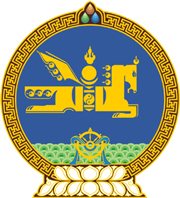 МОНГОЛ УЛСЫН ХУУЛЬ2023 оны 11 сарын 10 өдөр                                                                  Төрийн ордон, Улаанбаатар хот     AЖ АХУЙН НЭГЖИЙН ОРЛОГЫН АЛБАН      ТАТВАРЫН ТУХАЙ ХУУЛЬД НЭМЭЛТ,      ӨӨРЧЛӨЛТ ОРУУЛАХ ТУХАЙ 1 дүгээр зүйл.Аж ахуйн нэгжийн орлогын албан татварын тухай хуульд доор дурдсан агуулгатай дараах хэсэг, заалт нэмсүгэй:1/18 дугаар зүйлийн 18.13, 18.14 дэх хэсэг: “18.13.Засгийн газар, аймаг, нийслэлийн болон Монгол Улсад байрладаг албан татвар төлөгчийн дотоодын үнэт цаасны анхдагч болон хоёрдогч зах зээлд нээлттэй арилжаалсан өрийн хэрэгсэл /бонд/, хувьцаа, бусад үнэт цаасыг Монгол Улсад байрладаггүй албан татвар төлөгч борлуулсны орлогод албан татвар ногдуулах орлогыг энэ хуулийн 18.3-т заасны дагуу тодорхойлно.18.14.Дотоодын үнэт цаасны анхдагч болон хоёрдогч зах зээлд нээлттэй арилжаалсан Засгийн газар, аймаг, нийслэлийн болон Монгол Улсад байрладаг албан татвар төлөгчийн өрийн хэрэгсэл /бонд/, хувьцаа, бусад үнэт цаасыг борлуулсны орлогод албан татвар ногдуулах орлогыг тодорхойлох, суутган тооцох, төсөвт төлөх, тайлагнах журмыг санхүү, төсвийн асуудал эрхэлсэн Засгийн газрын гишүүн, Санхүүгийн зохицуулах хорооны дарга хамтран батална.”2/22 дугаар зүйлийн 22.5.15-22.5.17 дахь заалт: 	“22.5.15.oрон нутагт шинээр барьсан нийтийн зориулалттай орон сууц борлуулсны орлогод ногдох албан татварыг нийслэлийн Багануур, Багахангай, Налайх дүүрэг, Дархан-Уул болон Орхон аймгийн төвийн сумын хилийн цэсийн дотор 2024-2026 онд 50 хувиар, 2027-2029 онд 20 хувиар, эдгээрээс бусад аймаг, сумын хилийн цэсийн дотор 2024-2026 онд 90 хувиар, 2027-2029 онд 50 хувиар;	22.5.16.нийслэлийн Багануур, Багахангай, Налайх дүүрэг болон аймаг, сумын хилийн цэсийн дотор баригдсан нийтийн зориулалттай орон сууцны барилгад хүн амьдран суух зориулалтаар орон сууц түрээслүүлсний орлогод ногдох албан татварыг 2024-2026 онд 90 хувиар, 2027-2029 онд 50 хувиар; 	22.5.17.дотоодын үнэт цаасны анхдагч, хоёрдогч зах зээлд нээлттэй арилжаалсан өрийн хэрэгсэл /бонд/, хувьцаа, бусад үнэт цаас борлуулсны орлогод ногдох албан татварыг 2024-2026 онд 90 хувиар, 2027-2029 онд 50 хувиар.”3/24 дүгээр зүйлийн 24.5 дахь хэсэг: “24.5.Дотоодын үнэт цаасны анхдагч болон хоёрдогч зах зээлд нээлттэй арилжаалсан Засгийн газар, аймаг, нийслэлийн болон Монгол Улсад байрладаг албан татвар төлөгчийн өрийн хэрэгсэл /бонд/, хувьцаа, бусад үнэт цаас борлуулсны орлогод ногдуулах албан татварыг Үнэт цаасны зах зээлийн тухай хуулийн 24.1.9, 24.1.10-т заасан зохицуулалттай үйл ажиллагаа эрхлэгч этгээд суутган, төсөвт төлж тайлагнана.”2 дугаар зүйл.Аж ахуйн нэгжийн орлогын албан татварын тухай хуулийн 20 дугаар зүйлийн 20.2.4 дэх заалтын “18.6.8-д” гэснийг “18.6.8, 18.13-т” гэж, 26 дугаар зүйлийн 26.15 дахь хэсгийн “22.5.11-д” гэснийг “22.5.11, 22.5.14, 22.5.15, 22.5.16-д” гэж, “төсөлд” гэснийг “төсөл, үйл ажиллагаанд” гэж, “төслийн” гэснийг “төсөл, үйл ажиллагааны” гэж, 24 дүгээр зүйлийн 24.5 дахь хэсгийн дугаарыг “24.6” гэж тус тус өөрчилсүгэй.3 дугаар зүйл.Энэ хуулийн 1 дүгээр зүйлийн 2 дахь заалт буюу 22 дугаар зүйлийн 22.5.15, 22.5.16 дахь заалтыг 2024 оны 01 дүгээр сарын 01-ний өдрөөс эхлэн 2030 оны 01 дүгээр сарын 01-ний өдөр хүртэл, 1 дүгээр зүйлийн 2 дахь заалт буюу 22 дугаар зүйлийн 22.5.17 дахь заалтыг 2024 оны 07 дугаар сарын    01-ний өдрөөс эхлэн 2030 оны 01 дүгээр сарын 01-ний өдөр хүртэл, 1 дүгээр зүйлийн 1 дэх заалт буюу 18 дугаар зүйлийн 18.13, 18.14 дэх хэсэг, мөн зүйлийн 3 дахь заалт буюу 24 дүгээр зүйлийн 24.5 дахь хэсэг, 2 дугаар зүйлийн 20.2.4 дэх заалт, 24.5 дахь хэсгийн дугаарын өөрчлөлтийг 2024 оны 07 дугаар сарын 01-ний өдрөөс эхлэн, мөн зүйлийн 26.15 дахь хэсгийг 2024 оны 01 дүгээр сарын 01-ний өдрөөс эхлэн тус тус дагаж мөрдөнө.МОНГОЛ УЛСЫН ИХХУРЛЫН ДЭД ДАРГА 				Л.МӨНХБААТАР